13. Deutsche Betriebssport - Meisterschaft 2019 im Bowling in Ludwigshafen/Mannheim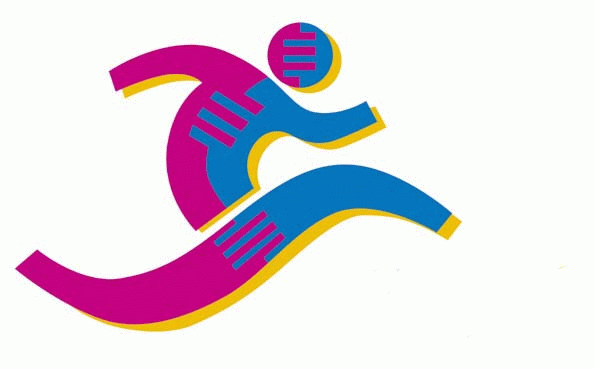 Meldeformular Doppel (ggf. kopieren)Meldeschluss: 15.01.2019_________________________________________________________________________________________________________________AnWolfgang Großmann   	Fax:           040 64 94 02 11 Hirsekamp 25	E-Mail:	DBMBowling@t-online.de22175 HamburgAbsender BSG: **Ansprechpartner - Name:**	Telefon mit Vorwahl:**	
	E-Mail**	Hiermit melden wir verbindlich folgende Teilnehmer zur 13. DBM im Bowling in Ludwigshafen/Mannheim an:Die gemeldeten Teilnehmer sind Mitglied des Betriebssportverbandes / Bezirkes / der Fachsparte Bowling.
Der oben eingetragene Schnitt wird ebenfalls bestätigt.Ort, Datum	Unterschrift der BSG	Stempel und Unterschrift des zuständigen Landes- / Kreis- oder Fachverbandes ** bitte alles ausfüllen, ansonsten kann die Meldung nicht bearbeitet werdenNr.NameVornameBSGGruppeSchnittStartwünsche / beide Starts112334